Regional Symposium – Care DebateCopthorne Hotel - PlymouthOn Thursday 2nd July 2015.9.00am		Registration and Coffee9.30am		Introduction –Nadra Ahmed OBE - National Care Association9.40am		Nicky Nendick – Care Quality Commission 		The future of adult social care regulation10.10am  	 Steve Waite – Chief Executive Plymouth Community Healthcare                                 Triumphs and challenges, in an integrated care environment10.35am    	Sarah Jane Dale - Skills for CareCare Certificate update       	11.05am          	Simon Bentley – CHISInsurance and Risk issues arising from the Care Act 2014  	 11.15am             	Coffee Break11.30am   	Peter Grose - Lester Aldridge - Solicitors to National Care Association		CQC’s New Regulatory Approach: The Turn of the Screw12.00 md	A word from our SponsorNeil Turner - British Gas Renewable Heat for Care Homes12.10pm 	Debate with Nadra Ahmed OBE– National Care Association   12.55pm	Benefits of Membership with National Care Association1pm 		Lunch (may be subject to change)In Partnership with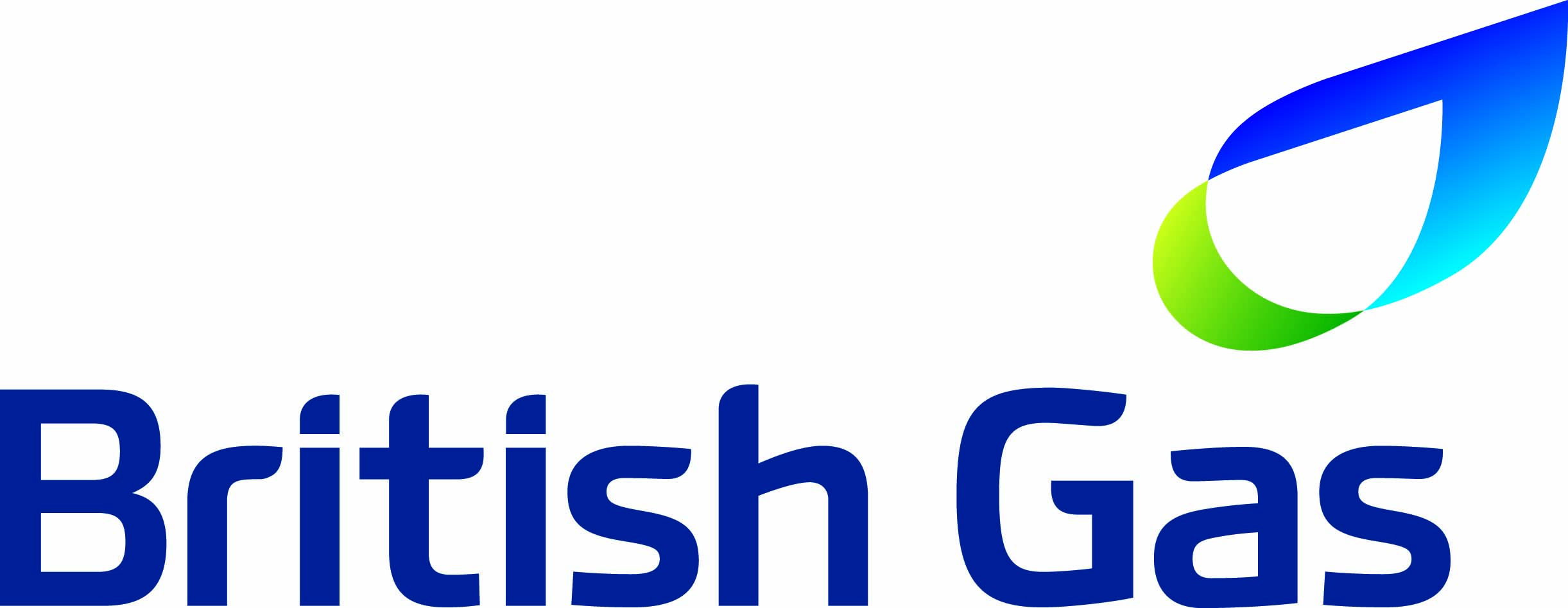 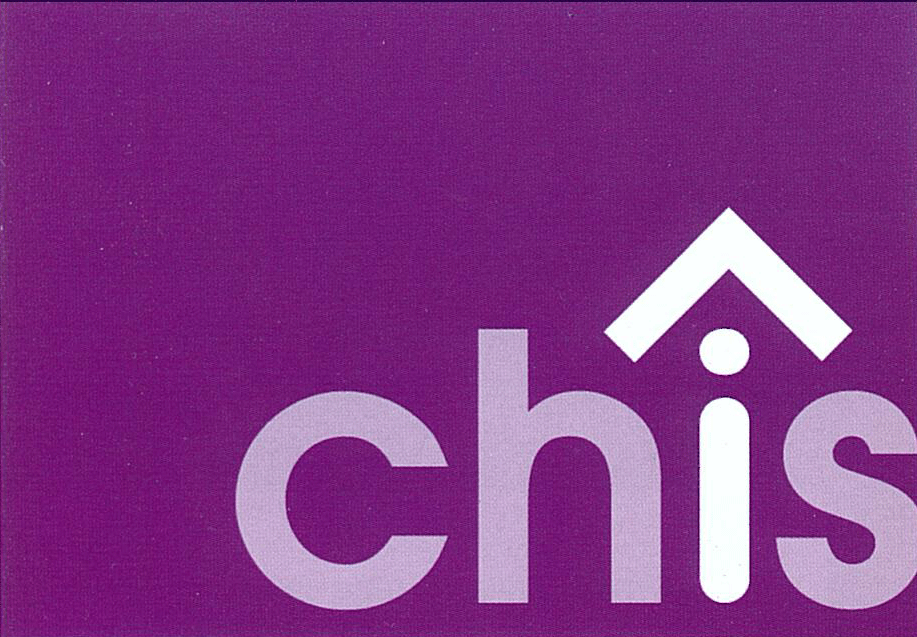 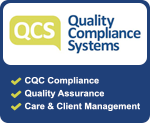 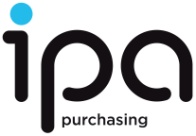 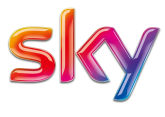 